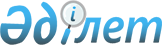 О внесении изменения в решение Северо-Казахстанского областного маслихата от 22 января 2013 года N 12/3 "Об определении перечня социально значимых сообщений по Северо-Казахстанской области"
					
			Утративший силу
			
			
		
					Решение маслихата Северо-Казахстанской области от 2 июля 2013 года N 16/14. Зарегистрировано Департаментом юстиции Северо-Казахстанской области 12 июля 2013 года N 2321. Утратило силу решением Северо-Казахстанского областного маслихата от 29 августа 2018 года № 24/5
      Сноска. Утратило силу решением Северо-Казахстанского областного маслихата от 29.08.2018 № 24/5 (вводится в действие по истечении десяти календарных дней после дня его первого официального опубликования).
      В соответствии с подпунктом 5) пункта 1 статьи 14 Закона Республики Казахстан от 4 июля 2003 года "Об автомобильном транспорте", в целях обеспечения доступного уровня тарифов и возможности свободного передвижения населения по территории Северо-Казахстанской области, Северо-Казахстанский областной маслихат РЕШИЛ:
      1. Внести в решение Северо-Казахстанского областного маслихата от 22 января 2013 года № 12/3 "Об определении перечня социально значимых сообщений по Северо-Казахстанской области" (зарегистрировано в Реестре государственной регистрации нормативных правовых актов под № 2191 22 февраля 2013 года, опубликовано 28 февраля 2013 года в газете "Солтүстік Қазақстан", 28 февраля 2013 года в газете "Северный Казахстан" следующее изменение:
      приложение к вышеуказанному решению изложить в новой редакции согласно приложению к настоящему решению.
      2. Настоящее решение вводится в действие по истечении десяти календарных дней после дня его первого официального опубликования. Перечень социально значимых сообщений по Северо-Казахстанской области
					© 2012. РГП на ПХВ «Институт законодательства и правовой информации Республики Казахстан» Министерства юстиции Республики Казахстан
				
      Председатель XVI сессии

      Северо-Казахстанского

      областного маслихата

Е. Коноплева

      Секретарь

      Северо-Казахстанского

      областного маслихата

К. Едресов
Приложение к решению Северо-Казахстанского областного маслихата 2 июля 2013 года № 16/14Утверждено решением Северо-Казахстанского областного маслихата от 22 января 2013 года № 12/3
№ п/п
Сообщения
Айыртауский район
Айыртауский район
1
Новосветловка - Саумалколь
2
Акчок - Куспек - Нижний Бурлук - Саумалколь
3
Имантау - Лобаново - Саумалколь
4
Заря - Шалкар - Лобаново - Саумалколь
5
Орлиногорский лесхоз - Саумалколь
6
Светлое - Даукара - Сырымбет
7
Саумалколь - Арыкбалык
8
Всеволодовка - Саумалколь
Аккайынский район
Аккайынский район
9
Лесные поляны - Борки - Смирново
10
Сенное - Южное - Степное - Смирново
11
Смирново: Сообщение "Автостанция - средняя школа № 3 - железнодорожный вокзал - средняя школа № 2 - детский сад - центральная районная больница - автостанция"
12
Дайындык - Смирново
13
Барыкуль - Смирново
Акжарский район
Акжарский район
14
Аксары - Талшик
15
Горьковский - Талшик
16
Киевское - Талшик
17
Айсары - Талшик
18
Кенащи - Талшик
19
Алкатерек - Талшик
район имени Габита Мусрепова
район имени Габита Мусрепова
20
Чернозубовка - Новоишимское
21
Буденное - Новоишимское
22
Мукур - Новоишимское
23
Беспаловка - Новоишимское
24
Новоишимское - Раисовка
25
Разгульное - Новоишимское
26
Новоишимское - Дружба
27
Новоишимское - Узунколь
28
Новоишимское - Червонное
29
Новоишимское - Привольное
30
Новоишимское - Пески
Есильский район
Есильский район
31
Жекекол - Явленка
32
Калиновка - Талапкер - Поляковка - Явленка
33
Карагаш - Гурьяновка - Явленка
34
Алка - Жаналык - Орталык - Явленка
35
Явленка: Сообщение "Автостанция - Церковь - улица Ершова - улица Мусрепова - интернат - "Камила" - средняя школа № 3"
36
Покровка - Явленка
Жамбылский район
Жамбылский район
37
Пресноредуть - Пресновка
38
Баумана - Пресновка
39
Пресновка: Сообщение 1 "улица Батырева - улица Муканова - профессиональная техническая школа - улица Шухова - улица Жырау"
40
Пресновка: Сообщение 2 "улица Батырева - улица Муканова - средняя школа № 1 - улица Интернациональная - детский сад "Айнагуль" - центральная районная больница - Тубдиспансер"
41
Баян - Пресновка
Кызылжарский район
Кызылжарский район
42
Шаховское - Бесколь
43
Сумное - Петропавловск
44
Подгорное - Петропавловск
45
Красный Яр - Бесколь
46
Бесколь - Байтерек
район Магжана Жумабаева
район Магжана Жумабаева
47
Гаврино - Зарослое - Булаево
48
Майбалык - Советское - Булаево
49
Новотроицкое - Загоскот - Булаево
50
Конюхово - Октябрьское - Булаево
51
Каракога - Лебяжка - Чистовское - Пролетарка - Булаево
52
Хлеборобное - Полтавка - Булаево
53
Малая Возвышенка - Возвышенка - Булаево
54
Молодогвардейское - Золотая Нива - Петропавловск
55
Булаево - Конюхово
56
Булаево - Возвышенка
57
Булаево - Полтавка
Мамлютский район
Мамлютский район
58
Беловка - Мамлютка
59
Сливное - Шучье - Мамлютка
60
Орел - Мамлютка
61
Владимировка - Мамлютка
Тайыншинский район
Тайыншинский район
62
Талап - Тайынша
63
Димитровка - Тайынша
64
Нагорное - Тайынша
65
Агроном - Чкалово
66
Котовское - Тайынша
67
Степное - Тайынша
68
Карагаш - Тайынша
69
Чкалово - Тайынша
70
Чкалово - Тайынша
71
Карагаш - Чкалово
72
Ильич - Тайынша
Тимирязевский район
Тимирязевский район
73
Дружба - Тимирязево
74
Ленинское - Тимирязево
75
Докучаево - Тимирязево
76
Хмельницкое - Тимирязево
77
Жаркен - Тимирязево
Уалихановский район
Уалихановский район
78
Кишкенеколь: Сообщение "Дорожно - эксплутационный участок - средняя школа № 1"
79
Кишкенеколь - Каратерек
80
Кишкенеколь - Кобенсай
Район Шал акына
Район Шал акына
81
Повозочное - Жанажол - Сергеевка
82
Жанасу - Кривощеково - Сергеевка
83
Куприяновка - Крещенка - Белоградовка - Сергеевка
84
Сергеевка: Сообщение "Автостанция - Акан Барак - центральная районная больница - автостанция"
85
Сергеевка - Афанасьевка
86
Акан-Барак - Каратал
87
Сергеевка - Балуан
88
Сергеевка - Новопокровка
город Петропавловск
город Петропавловск
89
"19 микрорайон - садовое общество "Ракета"
90
"Вокзал - садовое общество "Гудок"
91
"Вокзал - садовое общество "Ракета"
92
"Городская баня № 3 - садовое общество "Дачи Белое"
93
"Городская баня № 3 - садовое общество "Речпорт"
94
"Кинотеатр Казахстан - садовое общество "Тихая роща"
95
"Вокзал - садовое общество "Затон"
96
"Вокзал - садовое общество "131 км"
97
"Городская баня - садовое общество "Кишкебиш"
98
"20 микрорайон. - садовое общество "Гудок"
99
"улица Исмаилова - садовое общество "Дачи ТЭЦ-2"
100
"Торговый дом "Пирамида" - садовое общество "Звездочка"